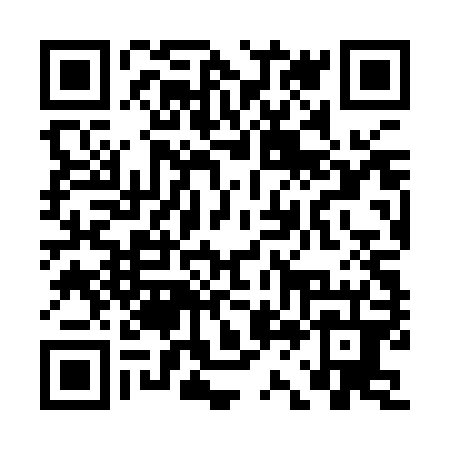 Ramadan times for Abdullah Patel, PakistanMon 11 Mar 2024 - Wed 10 Apr 2024High Latitude Method: Angle Based RulePrayer Calculation Method: University of Islamic SciencesAsar Calculation Method: ShafiPrayer times provided by https://www.salahtimes.comDateDayFajrSuhurSunriseDhuhrAsrIftarMaghribIsha11Mon5:275:276:4212:394:036:376:377:5212Tue5:265:266:4112:394:036:376:377:5313Wed5:255:256:4012:394:036:386:387:5314Thu5:245:246:3912:394:036:386:387:5415Fri5:235:236:3812:384:036:396:397:5416Sat5:225:226:3712:384:036:396:397:5517Sun5:215:216:3612:384:036:396:397:5518Mon5:205:206:3512:374:036:406:407:5619Tue5:195:196:3412:374:036:406:407:5620Wed5:185:186:3312:374:036:416:417:5621Thu5:165:166:3212:364:036:416:417:5722Fri5:155:156:3112:364:036:426:427:5723Sat5:145:146:3012:364:036:426:427:5824Sun5:135:136:2912:364:026:426:427:5825Mon5:125:126:2812:354:026:436:437:5926Tue5:115:116:2712:354:026:436:437:5927Wed5:105:106:2612:354:026:446:448:0028Thu5:095:096:2512:344:026:446:448:0029Fri5:085:086:2412:344:026:446:448:0130Sat5:075:076:2312:344:026:456:458:0131Sun5:065:066:2212:334:016:456:458:021Mon5:045:046:2112:334:016:466:468:022Tue5:035:036:2012:334:016:466:468:033Wed5:025:026:1912:334:016:476:478:034Thu5:015:016:1812:324:016:476:478:045Fri5:005:006:1712:324:006:476:478:056Sat4:594:596:1612:324:006:486:488:057Sun4:584:586:1512:314:006:486:488:068Mon4:574:576:1412:314:006:496:498:069Tue4:564:566:1312:313:596:496:498:0710Wed4:544:546:1212:313:596:496:498:07